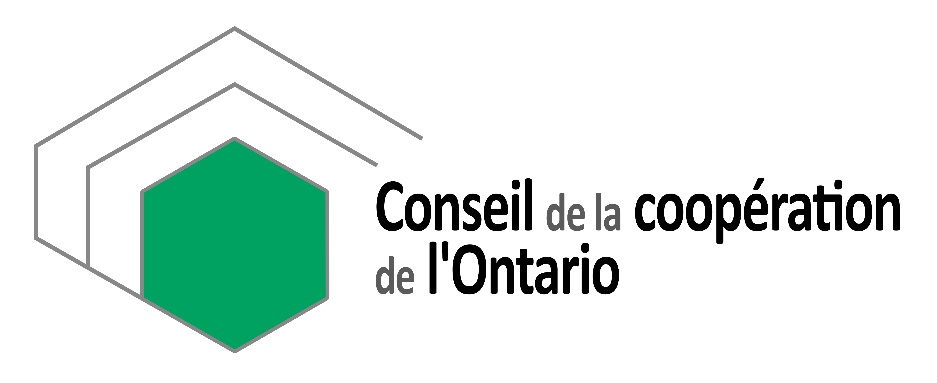 Formulaire d’inscriptionPrix d’excellence en engagement communautaireNom : Prénom : Date de naissance : Adresse :Code postale : Ville :Téléphone : Courriel : En quelques lignes, décrivez la nature de votre engagement communautaire.Pour quelle(s) raison(s) vous impliquez-vous dans votre communauté ?Depuis quand êtes-vous engagé(e) dans cette activité ?Envoyer votre vidéo et votre formulaire dûment rempli à caroline.joly@cco.coop.Date limite pour déposer votre candidature et votre vidéo : 24 novembre 2018